APPENDIX:Appendix Figure 1. CONSORT diagramAppendix Table 1. Interview guide for health insurance assistorsAppendix Table 2. Enrollment Tool Field Definitions for Documentation and Tracking. Appendix Figure 2.  The enrollment tool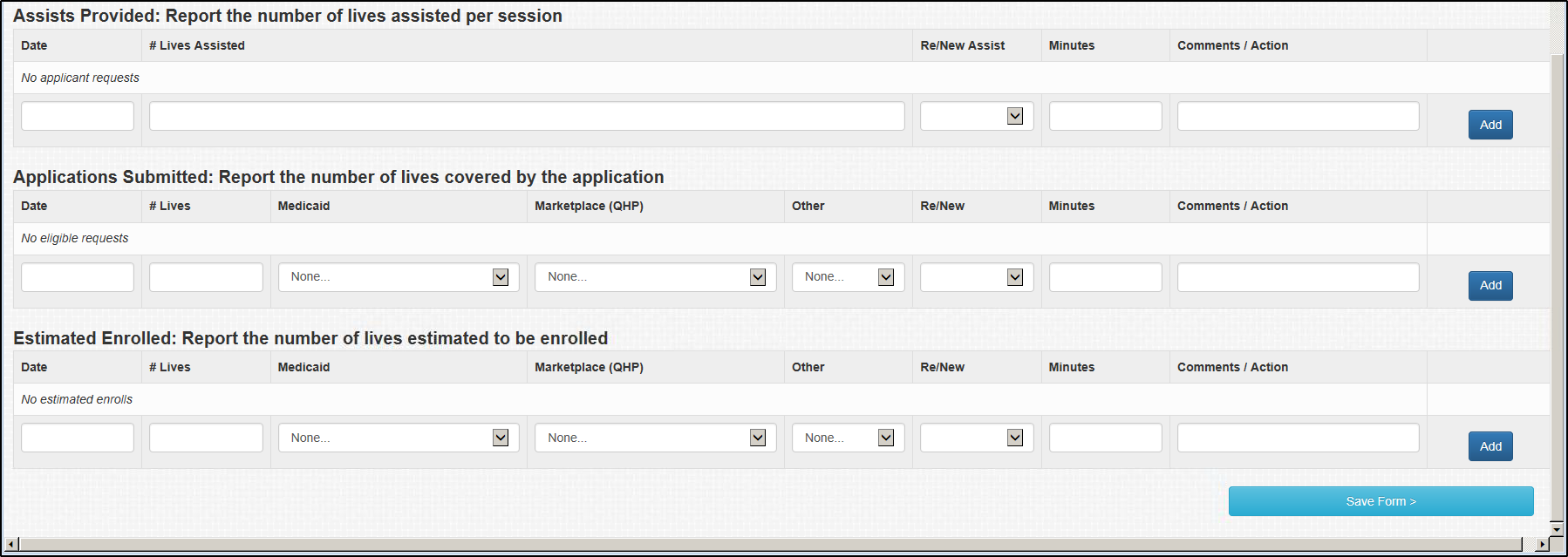 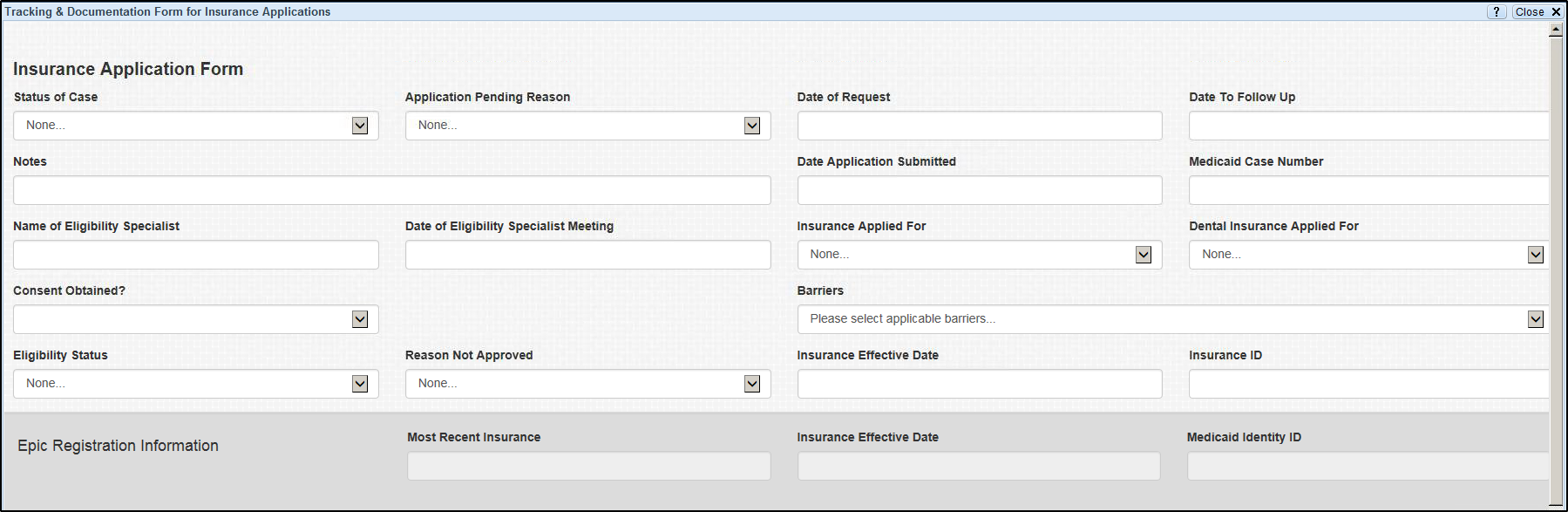 INTRODUCTIONCurrently, could you describe what you do on an average work day?What are your weekly patterns?What kind of monthly or annual responsibilities do you have?Can you describe your current advocacy work?Why is this type of work important for the clinic?What are the specific challenges involved with serving homeless clients?To what extent to do expect this work to continue after you retire?How do you typically interact with [backup Assister]?What kinds of tasks does she usually help you with?ENROLLMENT AND RENEWAL PROCESSESCould you describe the process of enrolling someone for insurance for the first time? It might help to imagine a recent client/patient and walk me through what you did step by step.When does this vary? For whom?What is difficult about this process for you?How do you resolve this?What barriers do you see clients face?How does this affect the process of getting them insured?What is the timeline for getting insured?What about same day appointments?How do you document all these steps?What are the most important pieces of information to document?Why?Who else in the organization needs to know this?What do you do differently for a renewal application?Could you walk me through the process for renewing a client’s insurance?MONITORING INSURANCE STATUSHow involved are you with assessing whether or not clients have insurance when they have an upcoming appointment?Could you tell me step by step what you do to find out about a client’s insurance?What do you do if the client does not have active insurance?Who else is involved with this process?How do you know if a client’s insurance is going to term in the near future?How do you see your role helping keep patients insured?What do you consider your responsibility regarding coverage continuity?How do you go about helping patients stay insured?What makes this challenging?What helps you do this?What level of responsibility do you think the clinic should have for keeping patients insured?TOOL IMPLEMENTATIONCan you tell me about how the enrollment tool was originally implemented in your practice?How did you hear about the tool?Who were you communicating with about the tool?What was your understanding of why the enrollment tool was being implemented?What did you think about the change to a new tool?What was your initial opinion of the tool?Probe: irritation, more work, excitement, change fatigue, confusionWhat did others in the practice think about the tool?How did you go about training [backup Assister] to use the enrollment tool?Probe: LMS materials, OCHIN video, toolkit, and in house documents used.What would helpful for training other new assisters in the clinic?TOOL USE OVERVIEWWhat do you see as the purpose of this tool?How does it fit into [Health Center]’s work?Probe: Why did the organization want it?What are your goals with using the enrollment tool?How well has the enrolment tool lived up to your expectations?Could you give me an example?Could you describe the differences in what you do now that you use the enrollment tool to prior? Probe: Change in workflow, ease of communicating insurance status, outreach.How does the tool support your current workflows?Where do you struggle with the tool?What would improve the enrollment tool for your work?How is the tool being used across the clinic, and across departments?How often are providers using the tool?What advice would you give other practices about the tool?For implementing the tool?For using the tool?MOVING FORWARDWhat are your overall hopes for [Health Center x]’s Outreach and Enrollment Team as you transition out of your role?Can you describe [new Assister]’s onboarding process?What types of trainings is she doing?How are you training [new Assister] to use the tool?To what extent will [new Assister] be involved in patient advocacy work?What else would you like to share about your experiences with this study and with the enrollment tool?Field Name Description Status of Case Category List: Pending Submitted Closed Information Only Application Pending Reason Selection List: Application sent home Additional signature Date of request Date of birth Immigration documents Income SSN Date of Request Date Calendar: Date of signature on the application Date to Follow Up Date Calendar: Date you want to follow up on communications with the patient or other information relating to the application. Notes Free Text: Use as needed. Best practice is to begin a brief note with today’s date for easy distinction as more notes are added on different dates. The text window expands as notes are added. Date Application Submitted Date Calendar: Date the application is submitted Medicaid Case Number Alpha-Numeric: Document if there is one. Name of Eligibility Specialist Free Text: Your name in a format consistent with your policy. (Example: Last name, first initial (no spaces) Date of Eligibility Specialist Meeting Date Calendar: Document as needed. Medical Insurance Applied for Selection List: CA-Medicaid OH-Medicaid OR-Medicaid Marketplace Other Program Dental Insurance Applied For Selection List: CA-Medicaid OH-Medicaid OR-Medicaid Marketplace Other Program Consent Obtained? Selection List: No Yes Barriers Selection List: Multiple barriers to the application process may be selected. Eligibility Status Selection List: Pending Approved Not Approved Presumptive Eligibility Reason Not Approved Selection List: Immigration status Income Insurance Effective Date Date Calendar: Date the insurance becomes effective Insurance ID Alpha-Numeric: Document when known Assists ProvidedAssists ProvidedAssists ProvidedReport the number of lives assisted per sessionDateDate of assist     Number of Lives Assisted     Number of Lives AssistedNumber of individuals in a family being assisted at that sessionRe/New AssistCheck boxMinutesTime Eligibility Specialist assisted the patient Comments/ActionFree text section that can be used for notes and commentsApplications SubmittedApplications SubmittedApplications SubmittedReport the number of lives covered by the applicationDateDate of assistNumber of LivesNumber of individuals in a family being assisted at that sessionMedicaidType of Medicaid Health Plan applied forMarketplace (QHP)Type of Marketplace Health Plan applied forOtherRe/NewCheck boxMinutesTime Eligibility Specialist assisted the patientComments/ActionFree text section that can be used for notes and commentsEstimated EnrolledEstimated EnrolledEstimated EnrolledReport the number of lives covered by the applicationDateDate of assistNumber of LivesNumber of individuals in a family being assisted at that sessionMedicaidType of Medicaid Health Plan applied forMarketplace (QHP)Type of Marketplace Health Plan applied forOtherRe/NewCheck boxMinutesTime Eligibility Specialist assisted the patientComments/ActionFree text section that can be used for notes and comments